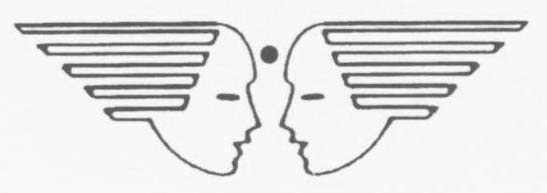 UMEED ASHA KIRAN SCHOOL, HQ TC (U), HEBBALAPPLICATION FOR SELECTION FOR THE POST OF _____________________________________________________________________(Please fill in CAPITAL LETTERS in blue/black ball pen only)1.	Name:…………………………………………………………………					2.	Address:……………………………………………………………….		………………………………………………………………………….3.	Spouse Name:………………………………………………………..4.	Profession of Spouse:……………………………………………….5.	Date of Birth:………………………………………………………….6.	Educational/Professional Qualification7.	Experience:8.	Details of Children:     Age……………………… Class Studying……………………..					   Age………………………. Class Studying………………………9.	Mobile Number:………………………………………………..10.	E-Mail ID:…..……………………………………………………….11.	Landline Number (if any):…………………………………..Date:		    2024						Signature of the Candidate(Please attach photo copies of your certificates (qualification & experience) along with this proforma)**  All the posts are purely contractual and valid for the current Academic session only. The contract period will be effective from 01 Apr 2024 and will expire on 29 March of the following year (i.e., 29 Mar 2025). No payment (R) No payment for the summer vacation will be remitted to any of the staff of the Umeed Asha Kiran school. For other relevant details please log on to www.bloomingbudshebbal.com  and hit news flash under “Announcement” heading.COURSESUBJECTSNAME OF THE UNIVERSITYMARKS SCORED% SCOREDDIVISION10/+2/PUCBA/B.Sc/B.ComM.A/M.Sc/M.ComSpecial Education Course, If anyB.EdOther qualification, If anyDESIGNATIONYEARMONTHSNAME OF THE SCHOOL